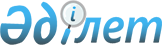 Об обеспечении функционирования единого рынка услуг в сфере строительстваРекомендация Коллегии Евразийской экономической комиссии от 31 января 2023 года № 3.
      Коллегия Евразийской экономической комиссии в целях реализации пункта 38 Протокола о торговле услугами, учреждении, деятельности и осуществлении инвестиций (приложение № 16 к Договору о Евразийском экономическом союзе от 29 мая 2014 года) и во исполнение пункта 2 Решения Высшего Евразийского экономического совета от 10 декабря 2021 г. № 22 "Об обеспечении функционирования единого рынка услуг в сфере строительства"
      рекомендует государствам – членам Евразийского экономического союза (далее – Союз) с даты опубликования настоящей Рекомендации на официальном сайте Союза в целях обеспечения условий для применения правил единого рынка услуг в рамках Союза в сфере инженерных изысканий, архитектурно-строительного проектирования, строительства, реконструкции, капитального ремонта объектов капитального строительства в отношении секторов (подсекторов) услуг, включенных в перечень секторов (подсекторов) услуг, в которых функционирует единый рынок услуг в рамках Евразийского экономического союза, утвержденный Решением Высшего Евразийского экономического совета от 23 декабря 2014 г. № 110, руководствоваться сопоставительным перечнем разрешений, выдаваемых юридическим лицам, индивидуальным предпринимателям или физическим лицам в государствах – членах Союза для осуществления деятельности в указанной сфере, размещенным на официальном сайте Союза по адресу: https://eec.eaeunion.org/comission/department/dobd/public/comparative_list, а также представлять в Евразийскую экономическую комиссию в целях актуализации сопоставительного перечня информацию об изменении сведений, касающихся включенных в этот перечень документов, в месячный срок с даты таких изменений.
					© 2012. РГП на ПХВ «Институт законодательства и правовой информации Республики Казахстан» Министерства юстиции Республики Казахстан
				
      Председатель КоллегииЕвразийской экономической комиссии

М. Мясникович
